Профилактика острых респираторных инфекций и гриппаОсенняя непогода, зимние холода, неустойчивая погода весной всегда сопровождаются острыми респираторными инфекциями (ОРИ) или гриппом. Какая же разница ОРИ и  гриппом?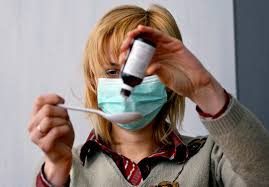 Острое респираторная инфекция охватывает большое количество заболеваний, во многом похожих друг на друга, имеющих сходную клиническую картину с гриппом, но вызывают эти заболевания более 200 совершенно других вирусов.Грипп – это острое респираторное заболевание, возбудителем которого являются вирусы гриппа нескольких типов (А, В и С).Грипп – болезнь, с которой знаком каждый. Практически нет людей, которые хотя бы раз в жизни не болели бы гриппом. Грипп коварен и опасен, прежде всего, развитием серьезных постгриппозных осложнений (бронхитов, пневмоний, поражений сердечной мышцы и т.д.), а также обострением уже имеющихся хронических заболеваний. Не исключены и смертельные исходы. Особенно, это касается ослабленных людей, лиц пожилого возраста и  детей.Пути передачи гриппаБольной гриппом человек с первых часов заболевания является источником инфекции. Вирус передается воздушно-капельным путем. При кашле, чихании, разговоре из носоглотки больного выбрасываются частицы слюны, слизи, мокроты с болезнетворной микрофлорой, в том числе с вирусами гриппа. Заражение может происходить через предметы обихода (полотенца, носовые платки, посуду).После заражения инкубационный (скрытый) период составляет от нескольких часов до 1-2 дней при гриппе А и до 3-4 дней - при гриппе В.Основные симптомы гриппа-появление озноба;
-внезапное резкое повышение температуры тела;
-общее недомогание;
-боль в мышцах;
-головная боль (преимущественно в области лба);
-вялость или возбуждение;
-покрасневшие глаза и лицо;
-сухое навязчивое покашливание;
-заложенность носа с незначительными выделениями.Самолечение при гриппе недопустимо, особенно для детей и лиц пожилого возраста. Предугадать течение гриппа невозможно, а осложнения могут быть самыми различными. Только врач может правильно оценить состояние больного. Поэтому необходимо сразу вызвать врача на дом. Госпитализации подлежат больные с тяжелым течением болезни и осложнениями, а также страдающие хроническими заболеваниями сердечно-сосудистой системы, органов дыхания и других систем. Если врач настаивает на госпитализации – не стоит отказываться.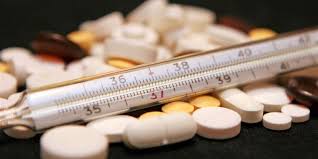 При более легком течении заболевания возможно лечение в домашних условиях. Лекарственные препараты должен назначить врач. Какие медикаменты нужны - решает врач в зависимости от состояния организма. Выбор и назначение лекарств зависят также от признаков и тяжести заболевания.Больные должны соблюдать постельный режим в течение всего лихорадочного периода во избежание осложнений. Необходимо неукоснительно выполнять все рекомендации врача, своевременно принимать выписанные лекарства.Температура воздуха в комнате, где находится больной, должна быть 20-21º С, а во время сна - ниже; частое проветривание облегчает дыхание, уменьшает насморк.Питание не требует особой коррекции. Питьевой режим имеет немаловажное значение. Больной теряет много жидкости с потом, при дыхании, поэтому он должен много пить: чай, морсы, овощные отвары.Больной должен быть изолирован на 7 дней, в домашних условиях – в отдельной комнате.Предметы обихода, посуду, а также полы необходимо протирать дезинфицирующими средствами, уход за больным – проводить в марлевой  (или одноразовой) повязке.Меры профилактики и защита  	Создана система мероприятий, предусматривающих комплексную защиту населения от гриппа. Комплексный характер защиты населения от гриппа предполагает, в первую очередь, специфическую профилактику с использованием вакцин, неспецифическую профилактику с использованием лекарственных препаратов, проведение противоэпидемических мероприятий в очагах инфекции, а также проведение оздоровительных и общеукрепляющих мероприятий.Специфическая профилактика.Единственным научно обоснованным эффективным методом предупреждения гриппа является вакцинация. Ее преимущества очевидны. Прежде всего, это строгая специфичность вакцин к наиболее актуальным в сезоне штаммам вируса гриппа. Вакцинопрофилактика более чем в 2 раза превышает эффективность неспецифических средств профилактики. Не требует значительных материальных затрат, так как прививка проводится однократно или двукратно (детям). Вакцины применяются более 50 лет, за этот период их безопасность и эффективность возросли. Все разрешенные вакцины проходят лабораторный контроль качества.Неспецифическая профилактика.Отмечено, что профилактическая поддерживающая терапия тоже  важна в период эпидемии гриппа и ОРИ. Конечно, закаленные люди менее подвержены респираторным заболеваниям. Болезни подстерегают тех, у кого слабые защитные силы и иммунитет.Рекомендуется повышать защитные силы организма, заниматься физической культурой. При выполнении упражнений, выделяемый пот выводит токсические вещества. Ускоряется обмен кислородом между кровеносной системой и легкими.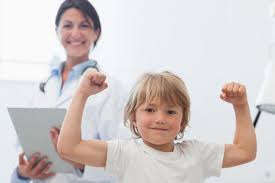 Немаловажное значение имеет закаливание. Очень хорошо по утрам принимать контрастный душ. Но если это сделать невозможно, просто обмойте холодной водой шею, уши, затылок, а затем насухо вытритесь. Можно обтереть все тело сначала влажным, а затем сухим полотенцем. После теплого душа неплохо обмыть ноги холодной водой, после чего хорошо их растереть, надеть теплые носки и быстро походить минут 15-20. Эта процедура особенно полезна, если вы пришли домой с мороза или чувствуете первые признаки заболевания.Не последнее значение в период подъема острых респираторных инфекций и гриппа имеет правильное питание, которое благоприятно воздействует на работу желудочно-кишечного тракта и, следовательно, помогает выведению из организма вредных бактерий и микробов. Следует включать в рацион больше фруктов, овощей, зелени, богатых витамином С (капуста, как свежая, так и квашеная, свёкла, лимон, смородина), обогащать блюда растениями, содержащими большое количество фитонцидов (лук, чеснок, петрушка, сельдерей).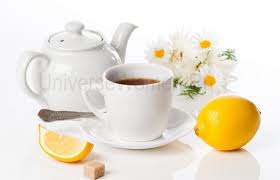 В это время желательно увеличить прием молочнокислых продуктов. Особенно это важно для людей пожилого возраста, тех, кто страдает хроническим насморком, бронхитом, сенной лихорадкой.А вот рафинированные продукты, в частности мучные изделия из высоких сортов пшеницы, следует ограничить. Для профилактики гриппа и ОРЗ полезны соки, морсы, кисели из малины, смородины, клюквы. Их можно пить вместо воды без ограничения в течение всего дня и взрослым, и детям. Питьё должно быть обильным и теплым. Помимо указанных напитков очень полезны чаи на основе трав с добавлением меда, лимона.Исключительно полезным  лекарственным средством и антиоксидантом является шиповник. Употребление шиповника способствует укреплению иммунитета,  оздоровлению пищеварительной системы. Особенно полезно употребление шиповника в холодное время года, когда организм так нуждается в витаминах и укреплении иммунитета.Витамина С в шиповнике содержится больше, чем в цитрусовых и черной смородине. Богат он каротином, железом, калием, фосфором, марганцем и магнием. Содержит шиповник дубильные вещества, фитонциды, органические кислоты и антиоксиданты.Следует уменьшить употребление алкоголя и курение. Во время злоупотребления алкоголем подавляется иммунная система. Это приводит к предрасположенности к осложнениям. По статистике люди, которые курят, чаще болеют гриппом и страдают от его осложнений. Дым табака сушит слизистую носовых проходов и парализует функцию выведения вирусов гриппа из носа, бронхов, легких. Причем заметное снижение иммунной системы наблюдается даже  при пассивном курении (если вы сами не курите, но находитесь рядом с курящим человеком).         В этом период важно не переохлаждаться. Особенно это касается ног. Работа организма устроена так, что это подавляет защитные силы организма. Благодаря чему, вирусы легко проникнут в организм. Необходимо носить одежду и обувь  соответственно погоде.Если произошло непредвиденное переохлаждение, рекомендуется как можно скорее принять горячую ванну или душ, прогреть максимально ноги и принять горячий чай с лимоном.В общем-то, вирусные эпидемии характерны для периода наступления холодов, главным образом из-за совместного влияния двух факторов - переохлаждения и высокой концентрации вирусов в помещениях, которые меньше проветриваются по сравнению с летом. Регулярное проветривание помещения является важным условием в профилактике гриппа.Центральное отопление сушит слизистые оболочки, и как результат – организм становится больше уязвимым к вирусам ОРB и гриппа. На работе в помещении часто находится много людей, что приводит к большому количеству циркулирующих микробов.Проветривание улучшит состояние слизистых оболочек и уменьшит от микробов в воздухе.Для того чтобы организм был крепким, ему нужен также полноценный сон.Не забывайте о правилах личной гигиены. Большая часть вирусов гриппа передается прямым контактом. Например, инфицированный чихнет в руку, потом прикоснется к телефонной трубке, компьютерной клавиатуре, дверной ручке и т.д. А микроорганизмы способны жить на предметах от нескольких часов до нескольких недель! И поэтому они могут легко попасть в организм незараженного человека. Не прикасайтесь немытыми руками к носу, глазам, рту! Руки нужно мыть как можно чаще. Если нет возможности вымыть под краном, протирайте влажными салфетками или желательно применение специальных антибактериальных средств.Если вы выполните большую часть приведенных выше рекомендаций профилактики ОРИ и гриппа – прекрасно! И, тем не менее, не искушайте судьбу – избегайте контакта с людьми, которые выглядят больными (часто чихают, кашляют, с признаками жара).Кроме того, старайтесь избегать нахождения в местах скопления людей в период эпидемии, а если это невозможно, то перед выходом из дома необходимо смазывать носовые ходы оксолиновой мазью. Стараться в этот период не посещать массовые мероприятия, особенно те, которые проводятся в помещениях.Соблюдайте правила респираторного этикета.Не ленитесь, заботьтесь о себе — и простуда и грипп Вам не страшны!